The Joint Coordination Activity on Accessibility and Human Factors would like to congratulate SG13 for approving the new questions related to cloud computing. The JCA-AHF would like to reiterate to the newly appointed rapporteurs for questions to cloud computing that it is advisable to looking into accessibility in  emerging technologies from the very beginning. As you know, there are also security implications for persons with disabilities, and to name an example, the assistive technologies or profiles are stored in and accessed from a cloud.  The JCA-AHF would like the cloud computing related questions to consider using the ITU accessibility checklist in these respective questions from the very beginning. The mentioned list can be found at http://www.itu.int/en/ITU-T/studygroups/com16/accessibility/Pages/default.aspx . ITU-T SG 16 is the Lead study group on telecommunication/ICT accessibility for persons with disabilities.  The JCA-AHF representative to SG13 participating at the SG13 meeting is Mr Leo Lehmann. The JCA-AHF appreciates your work and look forward to future collaboration. 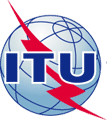 INTERNATIONAL TELECOMMUNICATION INTERNATIONAL TELECOMMUNICATION INTERNATIONAL TELECOMMUNICATION INTERNATIONAL TELECOMMUNICATION INTERNATIONAL TELECOMMUNICATION INTERNATIONAL TELECOMMUNICATION JCA-AHF – LS 8 – ETELECOMMUNICATION
STANDARDIZATION SECTORSTUDY PERIOD 2009-2012TELECOMMUNICATION
STANDARDIZATION SECTORSTUDY PERIOD 2009-2012TELECOMMUNICATION
STANDARDIZATION SECTORSTUDY PERIOD 2009-2012TELECOMMUNICATION
STANDARDIZATION SECTORSTUDY PERIOD 2009-2012TELECOMMUNICATION
STANDARDIZATION SECTORSTUDY PERIOD 2009-2012TELECOMMUNICATION
STANDARDIZATION SECTORSTUDY PERIOD 2009-2012TELECOMMUNICATION
STANDARDIZATION SECTORSTUDY PERIOD 2009-2012TELECOMMUNICATION
STANDARDIZATION SECTORSTUDY PERIOD 2009-2012English onlyOriginal: EnglishEnglish onlyOriginal: EnglishEnglish onlyOriginal: EnglishLIAISON STATEMENTLIAISON STATEMENTLIAISON STATEMENTLIAISON STATEMENTLIAISON STATEMENTLIAISON STATEMENTLIAISON STATEMENTLIAISON STATEMENTSource:Source:JCA-AHFJCA-AHFJCA-AHFJCA-AHFJCA-AHFJCA-AHFTitle:Title:Liaison Statement to ITU-T SG13 questions related to Cloud computingLiaison Statement to ITU-T SG13 questions related to Cloud computingLiaison Statement to ITU-T SG13 questions related to Cloud computingLiaison Statement to ITU-T SG13 questions related to Cloud computingLiaison Statement to ITU-T SG13 questions related to Cloud computingLiaison Statement to ITU-T SG13 questions related to Cloud computingLIAISON STATEMENTLIAISON STATEMENTLIAISON STATEMENTLIAISON STATEMENTLIAISON STATEMENTLIAISON STATEMENTLIAISON STATEMENTLIAISON STATEMENTFor action to:For action to:For action to:ITU-T SG13 Q. 26, 27 and 28 (new questions related to Cloud Computing)ITU-T SG13 Q. 26, 27 and 28 (new questions related to Cloud Computing)ITU-T SG13 Q. 26, 27 and 28 (new questions related to Cloud Computing)ITU-T SG13 Q. 26, 27 and 28 (new questions related to Cloud Computing)ITU-T SG13 Q. 26, 27 and 28 (new questions related to Cloud Computing)For comment to:For comment to:For comment to:For information to:For information to:For information to:ITU-T SG16 (Question 26), ITU-T SG2 (Question 4) ITU-T SG16 (Question 26), ITU-T SG2 (Question 4) ITU-T SG16 (Question 26), ITU-T SG2 (Question 4) ITU-T SG16 (Question 26), ITU-T SG2 (Question 4) ITU-T SG16 (Question 26), ITU-T SG2 (Question 4) Approval:Approval:Approval:By correspondence (June 2012)By correspondence (June 2012)By correspondence (June 2012)By correspondence (June 2012)By correspondence (June 2012)Deadline:Deadline:Deadline:-----Contacts:Contacts:Andrea J. Saks
JCA-AHF ConvenerAndrea J. Saks
JCA-AHF ConvenerAndrea J. Saks
JCA-AHF ConvenerAndrea J. Saks
JCA-AHF ConvenerEmail: andrea.saks@ties.itu.int Email: andrea.saks@ties.itu.int Floris Van Nes
JCA-AHF Co-ConvenerFloris Van Nes
JCA-AHF Co-ConvenerFloris Van Nes
JCA-AHF Co-ConvenerFloris Van Nes
JCA-AHF Co-ConvenerEmail: F.L.V.nes@tue.nlEmail: F.L.V.nes@tue.nlChristopher Jones
JCA-AHF Co-Convener Christopher Jones
JCA-AHF Co-Convener Christopher Jones
JCA-AHF Co-Convener Christopher Jones
JCA-AHF Co-Convener Email: christopherfg.jones@ties.itu.intEmail: christopherfg.jones@ties.itu.int